CHAMP D’APPRENTISSAGE n° 1: « Réaliser une performance motrice maximale mesurable à une échéance donnée »Repères d’évaluation de l’AFL2 : S’entraîner, individuellement et collectivement, pour réaliser une performance : assiduité et relevé de performance ou indices de nages.Repères d’évaluation de l’AFL3 : Choisir et assumer les rôles qui permettent un fonctionnement collectif solidaireS’investir et s’organiser au sein d’un groupe pour établir sa meilleure performance dans un choix de nages et dans un compromis amplitude-fréquenceS’investir et s’organiser au sein d’un groupe pour établir sa meilleure performance dans un choix de nages et dans un compromis amplitude-fréquenceS’investir et s’organiser au sein d’un groupe pour établir sa meilleure performance dans un choix de nages et dans un compromis amplitude-fréquenceS’investir et s’organiser au sein d’un groupe pour établir sa meilleure performance dans un choix de nages et dans un compromis amplitude-fréquenceS’investir et s’organiser au sein d’un groupe pour établir sa meilleure performance dans un choix de nages et dans un compromis amplitude-fréquenceS’investir et s’organiser au sein d’un groupe pour établir sa meilleure performance dans un choix de nages et dans un compromis amplitude-fréquenceS’investir et s’organiser au sein d’un groupe pour établir sa meilleure performance dans un choix de nages et dans un compromis amplitude-fréquenceS’investir et s’organiser au sein d’un groupe pour établir sa meilleure performance dans un choix de nages et dans un compromis amplitude-fréquenceS’investir et s’organiser au sein d’un groupe pour établir sa meilleure performance dans un choix de nages et dans un compromis amplitude-fréquenceS’investir et s’organiser au sein d’un groupe pour établir sa meilleure performance dans un choix de nages et dans un compromis amplitude-fréquenceS’investir et s’organiser au sein d’un groupe pour établir sa meilleure performance dans un choix de nages et dans un compromis amplitude-fréquenceS’investir et s’organiser au sein d’un groupe pour établir sa meilleure performance dans un choix de nages et dans un compromis amplitude-fréquenceS’investir et s’organiser au sein d’un groupe pour établir sa meilleure performance dans un choix de nages et dans un compromis amplitude-fréquenceS’investir et s’organiser au sein d’un groupe pour établir sa meilleure performance dans un choix de nages et dans un compromis amplitude-fréquenceS’investir et s’organiser au sein d’un groupe pour établir sa meilleure performance dans un choix de nages et dans un compromis amplitude-fréquenceS’investir et s’organiser au sein d’un groupe pour établir sa meilleure performance dans un choix de nages et dans un compromis amplitude-fréquenceS’investir et s’organiser au sein d’un groupe pour établir sa meilleure performance dans un choix de nages et dans un compromis amplitude-fréquenceS’investir et s’organiser au sein d’un groupe pour établir sa meilleure performance dans un choix de nages et dans un compromis amplitude-fréquenceS’investir et s’organiser au sein d’un groupe pour établir sa meilleure performance dans un choix de nages et dans un compromis amplitude-fréquenceS’investir et s’organiser au sein d’un groupe pour établir sa meilleure performance dans un choix de nages et dans un compromis amplitude-fréquenceS’investir et s’organiser au sein d’un groupe pour établir sa meilleure performance dans un choix de nages et dans un compromis amplitude-fréquenceS’investir et s’organiser au sein d’un groupe pour établir sa meilleure performance dans un choix de nages et dans un compromis amplitude-fréquenceS’investir et s’organiser au sein d’un groupe pour établir sa meilleure performance dans un choix de nages et dans un compromis amplitude-fréquenceS’investir et s’organiser au sein d’un groupe pour établir sa meilleure performance dans un choix de nages et dans un compromis amplitude-fréquenceS’investir et s’organiser au sein d’un groupe pour établir sa meilleure performance dans un choix de nages et dans un compromis amplitude-fréquenceS’investir et s’organiser au sein d’un groupe pour établir sa meilleure performance dans un choix de nages et dans un compromis amplitude-fréquenceS’investir et s’organiser au sein d’un groupe pour établir sa meilleure performance dans un choix de nages et dans un compromis amplitude-fréquenceS’investir et s’organiser au sein d’un groupe pour établir sa meilleure performance dans un choix de nages et dans un compromis amplitude-fréquenceS’investir et s’organiser au sein d’un groupe pour établir sa meilleure performance dans un choix de nages et dans un compromis amplitude-fréquenceS’investir et s’organiser au sein d’un groupe pour établir sa meilleure performance dans un choix de nages et dans un compromis amplitude-fréquenceS’investir et s’organiser au sein d’un groupe pour établir sa meilleure performance dans un choix de nages et dans un compromis amplitude-fréquenceS’investir et s’organiser au sein d’un groupe pour établir sa meilleure performance dans un choix de nages et dans un compromis amplitude-fréquenceS’investir et s’organiser au sein d’un groupe pour établir sa meilleure performance dans un choix de nages et dans un compromis amplitude-fréquenceS’investir et s’organiser au sein d’un groupe pour établir sa meilleure performance dans un choix de nages et dans un compromis amplitude-fréquenceS’investir et s’organiser au sein d’un groupe pour établir sa meilleure performance dans un choix de nages et dans un compromis amplitude-fréquenceS’investir et s’organiser au sein d’un groupe pour établir sa meilleure performance dans un choix de nages et dans un compromis amplitude-fréquenceS’investir et s’organiser au sein d’un groupe pour établir sa meilleure performance dans un choix de nages et dans un compromis amplitude-fréquenceS’investir et s’organiser au sein d’un groupe pour établir sa meilleure performance dans un choix de nages et dans un compromis amplitude-fréquenceS’investir et s’organiser au sein d’un groupe pour établir sa meilleure performance dans un choix de nages et dans un compromis amplitude-fréquenceS’investir et s’organiser au sein d’un groupe pour établir sa meilleure performance dans un choix de nages et dans un compromis amplitude-fréquencePrincipe d’élaboration des épreuves du champ d’apprentissagePrincipe d’élaboration des épreuves du champ d’apprentissagePrincipe d’élaboration des épreuves du champ d’apprentissagePrincipe d’élaboration des épreuves du champ d’apprentissagePrincipe d’élaboration des épreuves du champ d’apprentissagePrincipe d’élaboration des épreuves du champ d’apprentissagePrincipe d’élaboration des épreuves du champ d’apprentissagePrincipe d’élaboration des épreuves du champ d’apprentissagePrincipe d’élaboration des épreuves du champ d’apprentissagePrincipe d’élaboration des épreuves du champ d’apprentissagePrincipe d’élaboration des épreuves du champ d’apprentissagePrincipe d’élaboration des épreuves du champ d’apprentissagePrincipe d’élaboration des épreuves du champ d’apprentissagePrincipe d’élaboration des épreuves du champ d’apprentissagePrincipe d’élaboration des épreuves du champ d’apprentissagePrincipe d’élaboration des épreuves du champ d’apprentissagePrincipe d’élaboration des épreuves du champ d’apprentissagePrincipe d’élaboration des épreuves du champ d’apprentissagePrincipe d’élaboration des épreuves du champ d’apprentissagePrincipe d’élaboration des épreuves du champ d’apprentissagePrincipe d’élaboration des épreuves du champ d’apprentissagePrincipe d’élaboration des épreuves du champ d’apprentissagePrincipe d’élaboration des épreuves du champ d’apprentissagePrincipe d’élaboration des épreuves du champ d’apprentissagePrincipe d’élaboration des épreuves du champ d’apprentissagePrincipe d’élaboration des épreuves du champ d’apprentissagePrincipe d’élaboration des épreuves du champ d’apprentissagePrincipe d’élaboration des épreuves du champ d’apprentissagePrincipe d’élaboration des épreuves du champ d’apprentissagePrincipe d’élaboration des épreuves du champ d’apprentissagePrincipe d’élaboration des épreuves du champ d’apprentissagePrincipe d’élaboration des épreuves du champ d’apprentissagePrincipe d’élaboration des épreuves du champ d’apprentissagePrincipe d’élaboration des épreuves du champ d’apprentissagePrincipe d’élaboration des épreuves du champ d’apprentissagePrincipe d’élaboration des épreuves du champ d’apprentissagePrincipe d’élaboration des épreuves du champ d’apprentissagePrincipe d’élaboration des épreuves du champ d’apprentissagePrincipe d’élaboration des épreuves du champ d’apprentissagePrincipe d’élaboration des épreuves du champ d’apprentissageL’épreuve :Le candidat nage une série de 2 X 50 m chronométrés, à au moins 10 mn d’intervalle. Le 1er 50 m se réalise dans la ou les nages de son choix.Le 2ème 50m se réalise en brasse ou en crawl. Deux nages différentes doivent apparaitre sur la totalité de l’épreuve.L’efficacité technique (I.T) est évaluée sur chaque 50 m.Dans chaque nage, chaque cycle de bras est comptabilisé.La note de l’AFL1 sur 12 pts est établie à partir du croisement de l’élément 1 et 2 :Elément 1 : la moyenne en points des 2 performances maximales de chaque 50 m. Elément 2 : la moyenne de l’indice technique (I.T) de chaque 50 m.Repères d’évaluation de l’AFL1 « S’engager pour produire une performance maximale à l’aide de techniques efficaces, en gérant les efforts musculaires et respiratoires nécessaires et en faisant le meilleur compromis entre l’accroissement de vitesse d’exécution et de précision »L’épreuve :Le candidat nage une série de 2 X 50 m chronométrés, à au moins 10 mn d’intervalle. Le 1er 50 m se réalise dans la ou les nages de son choix.Le 2ème 50m se réalise en brasse ou en crawl. Deux nages différentes doivent apparaitre sur la totalité de l’épreuve.L’efficacité technique (I.T) est évaluée sur chaque 50 m.Dans chaque nage, chaque cycle de bras est comptabilisé.La note de l’AFL1 sur 12 pts est établie à partir du croisement de l’élément 1 et 2 :Elément 1 : la moyenne en points des 2 performances maximales de chaque 50 m. Elément 2 : la moyenne de l’indice technique (I.T) de chaque 50 m.Repères d’évaluation de l’AFL1 « S’engager pour produire une performance maximale à l’aide de techniques efficaces, en gérant les efforts musculaires et respiratoires nécessaires et en faisant le meilleur compromis entre l’accroissement de vitesse d’exécution et de précision »L’épreuve :Le candidat nage une série de 2 X 50 m chronométrés, à au moins 10 mn d’intervalle. Le 1er 50 m se réalise dans la ou les nages de son choix.Le 2ème 50m se réalise en brasse ou en crawl. Deux nages différentes doivent apparaitre sur la totalité de l’épreuve.L’efficacité technique (I.T) est évaluée sur chaque 50 m.Dans chaque nage, chaque cycle de bras est comptabilisé.La note de l’AFL1 sur 12 pts est établie à partir du croisement de l’élément 1 et 2 :Elément 1 : la moyenne en points des 2 performances maximales de chaque 50 m. Elément 2 : la moyenne de l’indice technique (I.T) de chaque 50 m.Repères d’évaluation de l’AFL1 « S’engager pour produire une performance maximale à l’aide de techniques efficaces, en gérant les efforts musculaires et respiratoires nécessaires et en faisant le meilleur compromis entre l’accroissement de vitesse d’exécution et de précision »L’épreuve :Le candidat nage une série de 2 X 50 m chronométrés, à au moins 10 mn d’intervalle. Le 1er 50 m se réalise dans la ou les nages de son choix.Le 2ème 50m se réalise en brasse ou en crawl. Deux nages différentes doivent apparaitre sur la totalité de l’épreuve.L’efficacité technique (I.T) est évaluée sur chaque 50 m.Dans chaque nage, chaque cycle de bras est comptabilisé.La note de l’AFL1 sur 12 pts est établie à partir du croisement de l’élément 1 et 2 :Elément 1 : la moyenne en points des 2 performances maximales de chaque 50 m. Elément 2 : la moyenne de l’indice technique (I.T) de chaque 50 m.Repères d’évaluation de l’AFL1 « S’engager pour produire une performance maximale à l’aide de techniques efficaces, en gérant les efforts musculaires et respiratoires nécessaires et en faisant le meilleur compromis entre l’accroissement de vitesse d’exécution et de précision »L’épreuve :Le candidat nage une série de 2 X 50 m chronométrés, à au moins 10 mn d’intervalle. Le 1er 50 m se réalise dans la ou les nages de son choix.Le 2ème 50m se réalise en brasse ou en crawl. Deux nages différentes doivent apparaitre sur la totalité de l’épreuve.L’efficacité technique (I.T) est évaluée sur chaque 50 m.Dans chaque nage, chaque cycle de bras est comptabilisé.La note de l’AFL1 sur 12 pts est établie à partir du croisement de l’élément 1 et 2 :Elément 1 : la moyenne en points des 2 performances maximales de chaque 50 m. Elément 2 : la moyenne de l’indice technique (I.T) de chaque 50 m.Repères d’évaluation de l’AFL1 « S’engager pour produire une performance maximale à l’aide de techniques efficaces, en gérant les efforts musculaires et respiratoires nécessaires et en faisant le meilleur compromis entre l’accroissement de vitesse d’exécution et de précision »L’épreuve :Le candidat nage une série de 2 X 50 m chronométrés, à au moins 10 mn d’intervalle. Le 1er 50 m se réalise dans la ou les nages de son choix.Le 2ème 50m se réalise en brasse ou en crawl. Deux nages différentes doivent apparaitre sur la totalité de l’épreuve.L’efficacité technique (I.T) est évaluée sur chaque 50 m.Dans chaque nage, chaque cycle de bras est comptabilisé.La note de l’AFL1 sur 12 pts est établie à partir du croisement de l’élément 1 et 2 :Elément 1 : la moyenne en points des 2 performances maximales de chaque 50 m. Elément 2 : la moyenne de l’indice technique (I.T) de chaque 50 m.Repères d’évaluation de l’AFL1 « S’engager pour produire une performance maximale à l’aide de techniques efficaces, en gérant les efforts musculaires et respiratoires nécessaires et en faisant le meilleur compromis entre l’accroissement de vitesse d’exécution et de précision »L’épreuve :Le candidat nage une série de 2 X 50 m chronométrés, à au moins 10 mn d’intervalle. Le 1er 50 m se réalise dans la ou les nages de son choix.Le 2ème 50m se réalise en brasse ou en crawl. Deux nages différentes doivent apparaitre sur la totalité de l’épreuve.L’efficacité technique (I.T) est évaluée sur chaque 50 m.Dans chaque nage, chaque cycle de bras est comptabilisé.La note de l’AFL1 sur 12 pts est établie à partir du croisement de l’élément 1 et 2 :Elément 1 : la moyenne en points des 2 performances maximales de chaque 50 m. Elément 2 : la moyenne de l’indice technique (I.T) de chaque 50 m.Repères d’évaluation de l’AFL1 « S’engager pour produire une performance maximale à l’aide de techniques efficaces, en gérant les efforts musculaires et respiratoires nécessaires et en faisant le meilleur compromis entre l’accroissement de vitesse d’exécution et de précision »L’épreuve :Le candidat nage une série de 2 X 50 m chronométrés, à au moins 10 mn d’intervalle. Le 1er 50 m se réalise dans la ou les nages de son choix.Le 2ème 50m se réalise en brasse ou en crawl. Deux nages différentes doivent apparaitre sur la totalité de l’épreuve.L’efficacité technique (I.T) est évaluée sur chaque 50 m.Dans chaque nage, chaque cycle de bras est comptabilisé.La note de l’AFL1 sur 12 pts est établie à partir du croisement de l’élément 1 et 2 :Elément 1 : la moyenne en points des 2 performances maximales de chaque 50 m. Elément 2 : la moyenne de l’indice technique (I.T) de chaque 50 m.Repères d’évaluation de l’AFL1 « S’engager pour produire une performance maximale à l’aide de techniques efficaces, en gérant les efforts musculaires et respiratoires nécessaires et en faisant le meilleur compromis entre l’accroissement de vitesse d’exécution et de précision »L’épreuve :Le candidat nage une série de 2 X 50 m chronométrés, à au moins 10 mn d’intervalle. Le 1er 50 m se réalise dans la ou les nages de son choix.Le 2ème 50m se réalise en brasse ou en crawl. Deux nages différentes doivent apparaitre sur la totalité de l’épreuve.L’efficacité technique (I.T) est évaluée sur chaque 50 m.Dans chaque nage, chaque cycle de bras est comptabilisé.La note de l’AFL1 sur 12 pts est établie à partir du croisement de l’élément 1 et 2 :Elément 1 : la moyenne en points des 2 performances maximales de chaque 50 m. Elément 2 : la moyenne de l’indice technique (I.T) de chaque 50 m.Repères d’évaluation de l’AFL1 « S’engager pour produire une performance maximale à l’aide de techniques efficaces, en gérant les efforts musculaires et respiratoires nécessaires et en faisant le meilleur compromis entre l’accroissement de vitesse d’exécution et de précision »L’épreuve :Le candidat nage une série de 2 X 50 m chronométrés, à au moins 10 mn d’intervalle. Le 1er 50 m se réalise dans la ou les nages de son choix.Le 2ème 50m se réalise en brasse ou en crawl. Deux nages différentes doivent apparaitre sur la totalité de l’épreuve.L’efficacité technique (I.T) est évaluée sur chaque 50 m.Dans chaque nage, chaque cycle de bras est comptabilisé.La note de l’AFL1 sur 12 pts est établie à partir du croisement de l’élément 1 et 2 :Elément 1 : la moyenne en points des 2 performances maximales de chaque 50 m. Elément 2 : la moyenne de l’indice technique (I.T) de chaque 50 m.Repères d’évaluation de l’AFL1 « S’engager pour produire une performance maximale à l’aide de techniques efficaces, en gérant les efforts musculaires et respiratoires nécessaires et en faisant le meilleur compromis entre l’accroissement de vitesse d’exécution et de précision »L’épreuve :Le candidat nage une série de 2 X 50 m chronométrés, à au moins 10 mn d’intervalle. Le 1er 50 m se réalise dans la ou les nages de son choix.Le 2ème 50m se réalise en brasse ou en crawl. Deux nages différentes doivent apparaitre sur la totalité de l’épreuve.L’efficacité technique (I.T) est évaluée sur chaque 50 m.Dans chaque nage, chaque cycle de bras est comptabilisé.La note de l’AFL1 sur 12 pts est établie à partir du croisement de l’élément 1 et 2 :Elément 1 : la moyenne en points des 2 performances maximales de chaque 50 m. Elément 2 : la moyenne de l’indice technique (I.T) de chaque 50 m.Repères d’évaluation de l’AFL1 « S’engager pour produire une performance maximale à l’aide de techniques efficaces, en gérant les efforts musculaires et respiratoires nécessaires et en faisant le meilleur compromis entre l’accroissement de vitesse d’exécution et de précision »L’épreuve :Le candidat nage une série de 2 X 50 m chronométrés, à au moins 10 mn d’intervalle. Le 1er 50 m se réalise dans la ou les nages de son choix.Le 2ème 50m se réalise en brasse ou en crawl. Deux nages différentes doivent apparaitre sur la totalité de l’épreuve.L’efficacité technique (I.T) est évaluée sur chaque 50 m.Dans chaque nage, chaque cycle de bras est comptabilisé.La note de l’AFL1 sur 12 pts est établie à partir du croisement de l’élément 1 et 2 :Elément 1 : la moyenne en points des 2 performances maximales de chaque 50 m. Elément 2 : la moyenne de l’indice technique (I.T) de chaque 50 m.Repères d’évaluation de l’AFL1 « S’engager pour produire une performance maximale à l’aide de techniques efficaces, en gérant les efforts musculaires et respiratoires nécessaires et en faisant le meilleur compromis entre l’accroissement de vitesse d’exécution et de précision »L’épreuve :Le candidat nage une série de 2 X 50 m chronométrés, à au moins 10 mn d’intervalle. Le 1er 50 m se réalise dans la ou les nages de son choix.Le 2ème 50m se réalise en brasse ou en crawl. Deux nages différentes doivent apparaitre sur la totalité de l’épreuve.L’efficacité technique (I.T) est évaluée sur chaque 50 m.Dans chaque nage, chaque cycle de bras est comptabilisé.La note de l’AFL1 sur 12 pts est établie à partir du croisement de l’élément 1 et 2 :Elément 1 : la moyenne en points des 2 performances maximales de chaque 50 m. Elément 2 : la moyenne de l’indice technique (I.T) de chaque 50 m.Repères d’évaluation de l’AFL1 « S’engager pour produire une performance maximale à l’aide de techniques efficaces, en gérant les efforts musculaires et respiratoires nécessaires et en faisant le meilleur compromis entre l’accroissement de vitesse d’exécution et de précision »L’épreuve :Le candidat nage une série de 2 X 50 m chronométrés, à au moins 10 mn d’intervalle. Le 1er 50 m se réalise dans la ou les nages de son choix.Le 2ème 50m se réalise en brasse ou en crawl. Deux nages différentes doivent apparaitre sur la totalité de l’épreuve.L’efficacité technique (I.T) est évaluée sur chaque 50 m.Dans chaque nage, chaque cycle de bras est comptabilisé.La note de l’AFL1 sur 12 pts est établie à partir du croisement de l’élément 1 et 2 :Elément 1 : la moyenne en points des 2 performances maximales de chaque 50 m. Elément 2 : la moyenne de l’indice technique (I.T) de chaque 50 m.Repères d’évaluation de l’AFL1 « S’engager pour produire une performance maximale à l’aide de techniques efficaces, en gérant les efforts musculaires et respiratoires nécessaires et en faisant le meilleur compromis entre l’accroissement de vitesse d’exécution et de précision »L’épreuve :Le candidat nage une série de 2 X 50 m chronométrés, à au moins 10 mn d’intervalle. Le 1er 50 m se réalise dans la ou les nages de son choix.Le 2ème 50m se réalise en brasse ou en crawl. Deux nages différentes doivent apparaitre sur la totalité de l’épreuve.L’efficacité technique (I.T) est évaluée sur chaque 50 m.Dans chaque nage, chaque cycle de bras est comptabilisé.La note de l’AFL1 sur 12 pts est établie à partir du croisement de l’élément 1 et 2 :Elément 1 : la moyenne en points des 2 performances maximales de chaque 50 m. Elément 2 : la moyenne de l’indice technique (I.T) de chaque 50 m.Repères d’évaluation de l’AFL1 « S’engager pour produire une performance maximale à l’aide de techniques efficaces, en gérant les efforts musculaires et respiratoires nécessaires et en faisant le meilleur compromis entre l’accroissement de vitesse d’exécution et de précision »L’épreuve :Le candidat nage une série de 2 X 50 m chronométrés, à au moins 10 mn d’intervalle. Le 1er 50 m se réalise dans la ou les nages de son choix.Le 2ème 50m se réalise en brasse ou en crawl. Deux nages différentes doivent apparaitre sur la totalité de l’épreuve.L’efficacité technique (I.T) est évaluée sur chaque 50 m.Dans chaque nage, chaque cycle de bras est comptabilisé.La note de l’AFL1 sur 12 pts est établie à partir du croisement de l’élément 1 et 2 :Elément 1 : la moyenne en points des 2 performances maximales de chaque 50 m. Elément 2 : la moyenne de l’indice technique (I.T) de chaque 50 m.Repères d’évaluation de l’AFL1 « S’engager pour produire une performance maximale à l’aide de techniques efficaces, en gérant les efforts musculaires et respiratoires nécessaires et en faisant le meilleur compromis entre l’accroissement de vitesse d’exécution et de précision »L’épreuve :Le candidat nage une série de 2 X 50 m chronométrés, à au moins 10 mn d’intervalle. Le 1er 50 m se réalise dans la ou les nages de son choix.Le 2ème 50m se réalise en brasse ou en crawl. Deux nages différentes doivent apparaitre sur la totalité de l’épreuve.L’efficacité technique (I.T) est évaluée sur chaque 50 m.Dans chaque nage, chaque cycle de bras est comptabilisé.La note de l’AFL1 sur 12 pts est établie à partir du croisement de l’élément 1 et 2 :Elément 1 : la moyenne en points des 2 performances maximales de chaque 50 m. Elément 2 : la moyenne de l’indice technique (I.T) de chaque 50 m.Repères d’évaluation de l’AFL1 « S’engager pour produire une performance maximale à l’aide de techniques efficaces, en gérant les efforts musculaires et respiratoires nécessaires et en faisant le meilleur compromis entre l’accroissement de vitesse d’exécution et de précision »L’épreuve :Le candidat nage une série de 2 X 50 m chronométrés, à au moins 10 mn d’intervalle. Le 1er 50 m se réalise dans la ou les nages de son choix.Le 2ème 50m se réalise en brasse ou en crawl. Deux nages différentes doivent apparaitre sur la totalité de l’épreuve.L’efficacité technique (I.T) est évaluée sur chaque 50 m.Dans chaque nage, chaque cycle de bras est comptabilisé.La note de l’AFL1 sur 12 pts est établie à partir du croisement de l’élément 1 et 2 :Elément 1 : la moyenne en points des 2 performances maximales de chaque 50 m. Elément 2 : la moyenne de l’indice technique (I.T) de chaque 50 m.Repères d’évaluation de l’AFL1 « S’engager pour produire une performance maximale à l’aide de techniques efficaces, en gérant les efforts musculaires et respiratoires nécessaires et en faisant le meilleur compromis entre l’accroissement de vitesse d’exécution et de précision »L’épreuve :Le candidat nage une série de 2 X 50 m chronométrés, à au moins 10 mn d’intervalle. Le 1er 50 m se réalise dans la ou les nages de son choix.Le 2ème 50m se réalise en brasse ou en crawl. Deux nages différentes doivent apparaitre sur la totalité de l’épreuve.L’efficacité technique (I.T) est évaluée sur chaque 50 m.Dans chaque nage, chaque cycle de bras est comptabilisé.La note de l’AFL1 sur 12 pts est établie à partir du croisement de l’élément 1 et 2 :Elément 1 : la moyenne en points des 2 performances maximales de chaque 50 m. Elément 2 : la moyenne de l’indice technique (I.T) de chaque 50 m.Repères d’évaluation de l’AFL1 « S’engager pour produire une performance maximale à l’aide de techniques efficaces, en gérant les efforts musculaires et respiratoires nécessaires et en faisant le meilleur compromis entre l’accroissement de vitesse d’exécution et de précision »L’épreuve :Le candidat nage une série de 2 X 50 m chronométrés, à au moins 10 mn d’intervalle. Le 1er 50 m se réalise dans la ou les nages de son choix.Le 2ème 50m se réalise en brasse ou en crawl. Deux nages différentes doivent apparaitre sur la totalité de l’épreuve.L’efficacité technique (I.T) est évaluée sur chaque 50 m.Dans chaque nage, chaque cycle de bras est comptabilisé.La note de l’AFL1 sur 12 pts est établie à partir du croisement de l’élément 1 et 2 :Elément 1 : la moyenne en points des 2 performances maximales de chaque 50 m. Elément 2 : la moyenne de l’indice technique (I.T) de chaque 50 m.Repères d’évaluation de l’AFL1 « S’engager pour produire une performance maximale à l’aide de techniques efficaces, en gérant les efforts musculaires et respiratoires nécessaires et en faisant le meilleur compromis entre l’accroissement de vitesse d’exécution et de précision »L’épreuve :Le candidat nage une série de 2 X 50 m chronométrés, à au moins 10 mn d’intervalle. Le 1er 50 m se réalise dans la ou les nages de son choix.Le 2ème 50m se réalise en brasse ou en crawl. Deux nages différentes doivent apparaitre sur la totalité de l’épreuve.L’efficacité technique (I.T) est évaluée sur chaque 50 m.Dans chaque nage, chaque cycle de bras est comptabilisé.La note de l’AFL1 sur 12 pts est établie à partir du croisement de l’élément 1 et 2 :Elément 1 : la moyenne en points des 2 performances maximales de chaque 50 m. Elément 2 : la moyenne de l’indice technique (I.T) de chaque 50 m.Repères d’évaluation de l’AFL1 « S’engager pour produire une performance maximale à l’aide de techniques efficaces, en gérant les efforts musculaires et respiratoires nécessaires et en faisant le meilleur compromis entre l’accroissement de vitesse d’exécution et de précision »L’épreuve :Le candidat nage une série de 2 X 50 m chronométrés, à au moins 10 mn d’intervalle. Le 1er 50 m se réalise dans la ou les nages de son choix.Le 2ème 50m se réalise en brasse ou en crawl. Deux nages différentes doivent apparaitre sur la totalité de l’épreuve.L’efficacité technique (I.T) est évaluée sur chaque 50 m.Dans chaque nage, chaque cycle de bras est comptabilisé.La note de l’AFL1 sur 12 pts est établie à partir du croisement de l’élément 1 et 2 :Elément 1 : la moyenne en points des 2 performances maximales de chaque 50 m. Elément 2 : la moyenne de l’indice technique (I.T) de chaque 50 m.Repères d’évaluation de l’AFL1 « S’engager pour produire une performance maximale à l’aide de techniques efficaces, en gérant les efforts musculaires et respiratoires nécessaires et en faisant le meilleur compromis entre l’accroissement de vitesse d’exécution et de précision »L’épreuve :Le candidat nage une série de 2 X 50 m chronométrés, à au moins 10 mn d’intervalle. Le 1er 50 m se réalise dans la ou les nages de son choix.Le 2ème 50m se réalise en brasse ou en crawl. Deux nages différentes doivent apparaitre sur la totalité de l’épreuve.L’efficacité technique (I.T) est évaluée sur chaque 50 m.Dans chaque nage, chaque cycle de bras est comptabilisé.La note de l’AFL1 sur 12 pts est établie à partir du croisement de l’élément 1 et 2 :Elément 1 : la moyenne en points des 2 performances maximales de chaque 50 m. Elément 2 : la moyenne de l’indice technique (I.T) de chaque 50 m.Repères d’évaluation de l’AFL1 « S’engager pour produire une performance maximale à l’aide de techniques efficaces, en gérant les efforts musculaires et respiratoires nécessaires et en faisant le meilleur compromis entre l’accroissement de vitesse d’exécution et de précision »L’épreuve :Le candidat nage une série de 2 X 50 m chronométrés, à au moins 10 mn d’intervalle. Le 1er 50 m se réalise dans la ou les nages de son choix.Le 2ème 50m se réalise en brasse ou en crawl. Deux nages différentes doivent apparaitre sur la totalité de l’épreuve.L’efficacité technique (I.T) est évaluée sur chaque 50 m.Dans chaque nage, chaque cycle de bras est comptabilisé.La note de l’AFL1 sur 12 pts est établie à partir du croisement de l’élément 1 et 2 :Elément 1 : la moyenne en points des 2 performances maximales de chaque 50 m. Elément 2 : la moyenne de l’indice technique (I.T) de chaque 50 m.Repères d’évaluation de l’AFL1 « S’engager pour produire une performance maximale à l’aide de techniques efficaces, en gérant les efforts musculaires et respiratoires nécessaires et en faisant le meilleur compromis entre l’accroissement de vitesse d’exécution et de précision »L’épreuve :Le candidat nage une série de 2 X 50 m chronométrés, à au moins 10 mn d’intervalle. Le 1er 50 m se réalise dans la ou les nages de son choix.Le 2ème 50m se réalise en brasse ou en crawl. Deux nages différentes doivent apparaitre sur la totalité de l’épreuve.L’efficacité technique (I.T) est évaluée sur chaque 50 m.Dans chaque nage, chaque cycle de bras est comptabilisé.La note de l’AFL1 sur 12 pts est établie à partir du croisement de l’élément 1 et 2 :Elément 1 : la moyenne en points des 2 performances maximales de chaque 50 m. Elément 2 : la moyenne de l’indice technique (I.T) de chaque 50 m.Repères d’évaluation de l’AFL1 « S’engager pour produire une performance maximale à l’aide de techniques efficaces, en gérant les efforts musculaires et respiratoires nécessaires et en faisant le meilleur compromis entre l’accroissement de vitesse d’exécution et de précision »L’épreuve :Le candidat nage une série de 2 X 50 m chronométrés, à au moins 10 mn d’intervalle. Le 1er 50 m se réalise dans la ou les nages de son choix.Le 2ème 50m se réalise en brasse ou en crawl. Deux nages différentes doivent apparaitre sur la totalité de l’épreuve.L’efficacité technique (I.T) est évaluée sur chaque 50 m.Dans chaque nage, chaque cycle de bras est comptabilisé.La note de l’AFL1 sur 12 pts est établie à partir du croisement de l’élément 1 et 2 :Elément 1 : la moyenne en points des 2 performances maximales de chaque 50 m. Elément 2 : la moyenne de l’indice technique (I.T) de chaque 50 m.Repères d’évaluation de l’AFL1 « S’engager pour produire une performance maximale à l’aide de techniques efficaces, en gérant les efforts musculaires et respiratoires nécessaires et en faisant le meilleur compromis entre l’accroissement de vitesse d’exécution et de précision »L’épreuve :Le candidat nage une série de 2 X 50 m chronométrés, à au moins 10 mn d’intervalle. Le 1er 50 m se réalise dans la ou les nages de son choix.Le 2ème 50m se réalise en brasse ou en crawl. Deux nages différentes doivent apparaitre sur la totalité de l’épreuve.L’efficacité technique (I.T) est évaluée sur chaque 50 m.Dans chaque nage, chaque cycle de bras est comptabilisé.La note de l’AFL1 sur 12 pts est établie à partir du croisement de l’élément 1 et 2 :Elément 1 : la moyenne en points des 2 performances maximales de chaque 50 m. Elément 2 : la moyenne de l’indice technique (I.T) de chaque 50 m.Repères d’évaluation de l’AFL1 « S’engager pour produire une performance maximale à l’aide de techniques efficaces, en gérant les efforts musculaires et respiratoires nécessaires et en faisant le meilleur compromis entre l’accroissement de vitesse d’exécution et de précision »L’épreuve :Le candidat nage une série de 2 X 50 m chronométrés, à au moins 10 mn d’intervalle. Le 1er 50 m se réalise dans la ou les nages de son choix.Le 2ème 50m se réalise en brasse ou en crawl. Deux nages différentes doivent apparaitre sur la totalité de l’épreuve.L’efficacité technique (I.T) est évaluée sur chaque 50 m.Dans chaque nage, chaque cycle de bras est comptabilisé.La note de l’AFL1 sur 12 pts est établie à partir du croisement de l’élément 1 et 2 :Elément 1 : la moyenne en points des 2 performances maximales de chaque 50 m. Elément 2 : la moyenne de l’indice technique (I.T) de chaque 50 m.Repères d’évaluation de l’AFL1 « S’engager pour produire une performance maximale à l’aide de techniques efficaces, en gérant les efforts musculaires et respiratoires nécessaires et en faisant le meilleur compromis entre l’accroissement de vitesse d’exécution et de précision »L’épreuve :Le candidat nage une série de 2 X 50 m chronométrés, à au moins 10 mn d’intervalle. Le 1er 50 m se réalise dans la ou les nages de son choix.Le 2ème 50m se réalise en brasse ou en crawl. Deux nages différentes doivent apparaitre sur la totalité de l’épreuve.L’efficacité technique (I.T) est évaluée sur chaque 50 m.Dans chaque nage, chaque cycle de bras est comptabilisé.La note de l’AFL1 sur 12 pts est établie à partir du croisement de l’élément 1 et 2 :Elément 1 : la moyenne en points des 2 performances maximales de chaque 50 m. Elément 2 : la moyenne de l’indice technique (I.T) de chaque 50 m.Repères d’évaluation de l’AFL1 « S’engager pour produire une performance maximale à l’aide de techniques efficaces, en gérant les efforts musculaires et respiratoires nécessaires et en faisant le meilleur compromis entre l’accroissement de vitesse d’exécution et de précision »L’épreuve :Le candidat nage une série de 2 X 50 m chronométrés, à au moins 10 mn d’intervalle. Le 1er 50 m se réalise dans la ou les nages de son choix.Le 2ème 50m se réalise en brasse ou en crawl. Deux nages différentes doivent apparaitre sur la totalité de l’épreuve.L’efficacité technique (I.T) est évaluée sur chaque 50 m.Dans chaque nage, chaque cycle de bras est comptabilisé.La note de l’AFL1 sur 12 pts est établie à partir du croisement de l’élément 1 et 2 :Elément 1 : la moyenne en points des 2 performances maximales de chaque 50 m. Elément 2 : la moyenne de l’indice technique (I.T) de chaque 50 m.Repères d’évaluation de l’AFL1 « S’engager pour produire une performance maximale à l’aide de techniques efficaces, en gérant les efforts musculaires et respiratoires nécessaires et en faisant le meilleur compromis entre l’accroissement de vitesse d’exécution et de précision »L’épreuve :Le candidat nage une série de 2 X 50 m chronométrés, à au moins 10 mn d’intervalle. Le 1er 50 m se réalise dans la ou les nages de son choix.Le 2ème 50m se réalise en brasse ou en crawl. Deux nages différentes doivent apparaitre sur la totalité de l’épreuve.L’efficacité technique (I.T) est évaluée sur chaque 50 m.Dans chaque nage, chaque cycle de bras est comptabilisé.La note de l’AFL1 sur 12 pts est établie à partir du croisement de l’élément 1 et 2 :Elément 1 : la moyenne en points des 2 performances maximales de chaque 50 m. Elément 2 : la moyenne de l’indice technique (I.T) de chaque 50 m.Repères d’évaluation de l’AFL1 « S’engager pour produire une performance maximale à l’aide de techniques efficaces, en gérant les efforts musculaires et respiratoires nécessaires et en faisant le meilleur compromis entre l’accroissement de vitesse d’exécution et de précision »L’épreuve :Le candidat nage une série de 2 X 50 m chronométrés, à au moins 10 mn d’intervalle. Le 1er 50 m se réalise dans la ou les nages de son choix.Le 2ème 50m se réalise en brasse ou en crawl. Deux nages différentes doivent apparaitre sur la totalité de l’épreuve.L’efficacité technique (I.T) est évaluée sur chaque 50 m.Dans chaque nage, chaque cycle de bras est comptabilisé.La note de l’AFL1 sur 12 pts est établie à partir du croisement de l’élément 1 et 2 :Elément 1 : la moyenne en points des 2 performances maximales de chaque 50 m. Elément 2 : la moyenne de l’indice technique (I.T) de chaque 50 m.Repères d’évaluation de l’AFL1 « S’engager pour produire une performance maximale à l’aide de techniques efficaces, en gérant les efforts musculaires et respiratoires nécessaires et en faisant le meilleur compromis entre l’accroissement de vitesse d’exécution et de précision »L’épreuve :Le candidat nage une série de 2 X 50 m chronométrés, à au moins 10 mn d’intervalle. Le 1er 50 m se réalise dans la ou les nages de son choix.Le 2ème 50m se réalise en brasse ou en crawl. Deux nages différentes doivent apparaitre sur la totalité de l’épreuve.L’efficacité technique (I.T) est évaluée sur chaque 50 m.Dans chaque nage, chaque cycle de bras est comptabilisé.La note de l’AFL1 sur 12 pts est établie à partir du croisement de l’élément 1 et 2 :Elément 1 : la moyenne en points des 2 performances maximales de chaque 50 m. Elément 2 : la moyenne de l’indice technique (I.T) de chaque 50 m.Repères d’évaluation de l’AFL1 « S’engager pour produire une performance maximale à l’aide de techniques efficaces, en gérant les efforts musculaires et respiratoires nécessaires et en faisant le meilleur compromis entre l’accroissement de vitesse d’exécution et de précision »L’épreuve :Le candidat nage une série de 2 X 50 m chronométrés, à au moins 10 mn d’intervalle. Le 1er 50 m se réalise dans la ou les nages de son choix.Le 2ème 50m se réalise en brasse ou en crawl. Deux nages différentes doivent apparaitre sur la totalité de l’épreuve.L’efficacité technique (I.T) est évaluée sur chaque 50 m.Dans chaque nage, chaque cycle de bras est comptabilisé.La note de l’AFL1 sur 12 pts est établie à partir du croisement de l’élément 1 et 2 :Elément 1 : la moyenne en points des 2 performances maximales de chaque 50 m. Elément 2 : la moyenne de l’indice technique (I.T) de chaque 50 m.Repères d’évaluation de l’AFL1 « S’engager pour produire une performance maximale à l’aide de techniques efficaces, en gérant les efforts musculaires et respiratoires nécessaires et en faisant le meilleur compromis entre l’accroissement de vitesse d’exécution et de précision »L’épreuve :Le candidat nage une série de 2 X 50 m chronométrés, à au moins 10 mn d’intervalle. Le 1er 50 m se réalise dans la ou les nages de son choix.Le 2ème 50m se réalise en brasse ou en crawl. Deux nages différentes doivent apparaitre sur la totalité de l’épreuve.L’efficacité technique (I.T) est évaluée sur chaque 50 m.Dans chaque nage, chaque cycle de bras est comptabilisé.La note de l’AFL1 sur 12 pts est établie à partir du croisement de l’élément 1 et 2 :Elément 1 : la moyenne en points des 2 performances maximales de chaque 50 m. Elément 2 : la moyenne de l’indice technique (I.T) de chaque 50 m.Repères d’évaluation de l’AFL1 « S’engager pour produire une performance maximale à l’aide de techniques efficaces, en gérant les efforts musculaires et respiratoires nécessaires et en faisant le meilleur compromis entre l’accroissement de vitesse d’exécution et de précision »L’épreuve :Le candidat nage une série de 2 X 50 m chronométrés, à au moins 10 mn d’intervalle. Le 1er 50 m se réalise dans la ou les nages de son choix.Le 2ème 50m se réalise en brasse ou en crawl. Deux nages différentes doivent apparaitre sur la totalité de l’épreuve.L’efficacité technique (I.T) est évaluée sur chaque 50 m.Dans chaque nage, chaque cycle de bras est comptabilisé.La note de l’AFL1 sur 12 pts est établie à partir du croisement de l’élément 1 et 2 :Elément 1 : la moyenne en points des 2 performances maximales de chaque 50 m. Elément 2 : la moyenne de l’indice technique (I.T) de chaque 50 m.Repères d’évaluation de l’AFL1 « S’engager pour produire une performance maximale à l’aide de techniques efficaces, en gérant les efforts musculaires et respiratoires nécessaires et en faisant le meilleur compromis entre l’accroissement de vitesse d’exécution et de précision »L’épreuve :Le candidat nage une série de 2 X 50 m chronométrés, à au moins 10 mn d’intervalle. Le 1er 50 m se réalise dans la ou les nages de son choix.Le 2ème 50m se réalise en brasse ou en crawl. Deux nages différentes doivent apparaitre sur la totalité de l’épreuve.L’efficacité technique (I.T) est évaluée sur chaque 50 m.Dans chaque nage, chaque cycle de bras est comptabilisé.La note de l’AFL1 sur 12 pts est établie à partir du croisement de l’élément 1 et 2 :Elément 1 : la moyenne en points des 2 performances maximales de chaque 50 m. Elément 2 : la moyenne de l’indice technique (I.T) de chaque 50 m.Repères d’évaluation de l’AFL1 « S’engager pour produire une performance maximale à l’aide de techniques efficaces, en gérant les efforts musculaires et respiratoires nécessaires et en faisant le meilleur compromis entre l’accroissement de vitesse d’exécution et de précision »L’épreuve :Le candidat nage une série de 2 X 50 m chronométrés, à au moins 10 mn d’intervalle. Le 1er 50 m se réalise dans la ou les nages de son choix.Le 2ème 50m se réalise en brasse ou en crawl. Deux nages différentes doivent apparaitre sur la totalité de l’épreuve.L’efficacité technique (I.T) est évaluée sur chaque 50 m.Dans chaque nage, chaque cycle de bras est comptabilisé.La note de l’AFL1 sur 12 pts est établie à partir du croisement de l’élément 1 et 2 :Elément 1 : la moyenne en points des 2 performances maximales de chaque 50 m. Elément 2 : la moyenne de l’indice technique (I.T) de chaque 50 m.Repères d’évaluation de l’AFL1 « S’engager pour produire une performance maximale à l’aide de techniques efficaces, en gérant les efforts musculaires et respiratoires nécessaires et en faisant le meilleur compromis entre l’accroissement de vitesse d’exécution et de précision »L’épreuve :Le candidat nage une série de 2 X 50 m chronométrés, à au moins 10 mn d’intervalle. Le 1er 50 m se réalise dans la ou les nages de son choix.Le 2ème 50m se réalise en brasse ou en crawl. Deux nages différentes doivent apparaitre sur la totalité de l’épreuve.L’efficacité technique (I.T) est évaluée sur chaque 50 m.Dans chaque nage, chaque cycle de bras est comptabilisé.La note de l’AFL1 sur 12 pts est établie à partir du croisement de l’élément 1 et 2 :Elément 1 : la moyenne en points des 2 performances maximales de chaque 50 m. Elément 2 : la moyenne de l’indice technique (I.T) de chaque 50 m.Repères d’évaluation de l’AFL1 « S’engager pour produire une performance maximale à l’aide de techniques efficaces, en gérant les efforts musculaires et respiratoires nécessaires et en faisant le meilleur compromis entre l’accroissement de vitesse d’exécution et de précision »L’épreuve :Le candidat nage une série de 2 X 50 m chronométrés, à au moins 10 mn d’intervalle. Le 1er 50 m se réalise dans la ou les nages de son choix.Le 2ème 50m se réalise en brasse ou en crawl. Deux nages différentes doivent apparaitre sur la totalité de l’épreuve.L’efficacité technique (I.T) est évaluée sur chaque 50 m.Dans chaque nage, chaque cycle de bras est comptabilisé.La note de l’AFL1 sur 12 pts est établie à partir du croisement de l’élément 1 et 2 :Elément 1 : la moyenne en points des 2 performances maximales de chaque 50 m. Elément 2 : la moyenne de l’indice technique (I.T) de chaque 50 m.Repères d’évaluation de l’AFL1 « S’engager pour produire une performance maximale à l’aide de techniques efficaces, en gérant les efforts musculaires et respiratoires nécessaires et en faisant le meilleur compromis entre l’accroissement de vitesse d’exécution et de précision »Éléments à évaluerÉléments à évaluerÉléments à évaluerDegré 1Degré 1Degré 1Degré 1Degré 1Degré 1Degré 1Degré 1Degré 1Degré 1Degré 2Degré 2Degré 2Degré 2Degré 2Degré 2Degré 2Degré 2Degré 2Degré 3Degré 3Degré 3Degré 3Degré 3Degré 3Degré 3Degré 3Degré 3Degré 4Degré 4Degré 4Degré 4Degré 4Degré 4Degré 4Degré 4Degré 4ELEMENT 1 :La performance maximaleBarème crawlFilles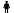 666565646462626160595958585757565553’’53’’525251’’55150’’5505049’’549’’54948’’5484847’’547’’5474746ELEMENT 1 :La performance maximaleBarème multi-nages ou autresnagesFilles717070696967676564636362626161605957’’557’’5565655’’55554’’5545453’’553’’55352’’5525251’’551’’5505049’’5ELEMENT 1 :La performance maximaleBarème crawlGarçons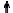 545353525250504847464645454444434240’’40’’393938’’53837’5373736’’536’’53635’’5353534’’534’’5343433ELEMENT 1 :La performance maximaleBarème multi-nages ou autresnagesGarçons605959585856565453525251515050494846’’46’’454544’’54443’’5434342’’542’’54241’’5414140’’540’’5404039ELEMENT 1 :La performance maximalePOSITIONNEMENTPOSITIONNEMENTXXPOINTSPOINTSPOINTS0.5111.51.5222.533.53.5444.54.555.5666.56.577.588.58.5999.51010.510.5111111.511.512ELEMENT 2 :L’efficacité techniquePOSITIONNEMENTPOSITIONNEMENTXELEMENT 2 :L’efficacité techniquel’indice technique (I.T) de chaque 50 m.l’indice technique (I.T) de chaque 50 m.36363535343433333232313130302929282827272626252424232322222121202019191818ELEMENT 2 :L’efficacité techniqueGestion du rapport Fréquence/AmplitudeGestion du rapport Fréquence/AmplitudeTROP DE FREQUENCE NUIT A LA CONTINUITE DES ACTIONS MOTRICESTROP DE FREQUENCE NUIT A LA CONTINUITE DES ACTIONS MOTRICESTROP DE FREQUENCE NUIT A LA CONTINUITE DES ACTIONS MOTRICESTROP DE FREQUENCE NUIT A LA CONTINUITE DES ACTIONS MOTRICESTROP DE FREQUENCE NUIT A LA CONTINUITE DES ACTIONS MOTRICESTROP DE FREQUENCE NUIT A LA CONTINUITE DES ACTIONS MOTRICESTROP DE FREQUENCE NUIT A LA CONTINUITE DES ACTIONS MOTRICESTROP DE FREQUENCE NUIT A LA CONTINUITE DES ACTIONS MOTRICESTROP DE FREQUENCE NUIT A LA CONTINUITE DES ACTIONS MOTRICESRECHERCHE D’AMPLITUDERECHERCHE D’AMPLITUDERECHERCHE D’AMPLITUDERECHERCHE D’AMPLITUDERECHERCHE D’AMPLITUDERECHERCHE D’AMPLITUDERECHERCHE D’AMPLITUDERECHERCHE D’AMPLITUDERECHERCHE D’AMPLITUDERECHERCHE D’AMPLITUDENAGE EN AMPLITUDENAGE EN AMPLITUDENAGE EN AMPLITUDENAGE EN AMPLITUDENAGE EN AMPLITUDENAGE EN AMPLITUDENAGE EN AMPLITUDENAGE EN AMPLITUDENAGE EN AMPLITUDERAPPORT AMPLITUDE / FREQUENCE OPTIMALRAPPORT AMPLITUDE / FREQUENCE OPTIMALRAPPORT AMPLITUDE / FREQUENCE OPTIMALRAPPORT AMPLITUDE / FREQUENCE OPTIMALRAPPORT AMPLITUDE / FREQUENCE OPTIMALRAPPORT AMPLITUDE / FREQUENCE OPTIMALRAPPORT AMPLITUDE / FREQUENCE OPTIMALRAPPORT AMPLITUDE / FREQUENCE OPTIMALRAPPORT AMPLITUDE / FREQUENCE OPTIMALÉléments à évaluerÉléments à évaluerDegré d'acquisition 1Degré 2Degré 3Degré 4S’ENTRAINER A RECHERCHER DES EFFETSAPPUI SUR LA FICHE DE RECUEILS DE DONNEES/ 2 PTS/ 4 PTS/ 6 PTSAssiduité dans le cycleEngagement dans le coursTraçabilité de l’évolution de l’indice technique et des performancesNe vient pas régulièrementNe s’engage pas ou peu dans l’effortAucune trace de ses performances – ne connait pas ses temps, ni sa fréquenceVient mais oublie ses affairesNe s’engage que partiellement dans l’effortQQ traces de retour – Pas de mise en relation, ni de projetVient en cours régulièrementS’engage régulièrement dans l’effortPlusieurs traces de retours - corrections - changements - régulations qui permettent de se mettre en projetVient toujours en coursS’engage parfaitement dans l’effortBcp de traces dans les retours - corrections - changements - régulations qui permettent de gagner enefficacitéS’ENTRAINER A RECHERCHER DES EFFETSAPPUI SUR LA FICHE DE RECUEILS DE DONNEES/ 2 PTS/ 4 PTS/ 6 PTSAssiduité dans le cycleEngagement dans le coursTraçabilité de l’évolution de l’indice technique et des performances0.25 PT0.5 PT1 PT2 PTSS’ENTRAINER A RECHERCHER DES EFFETSAPPUI SUR LA FICHE DE RECUEILS DE DONNEES/ 2 PTS/ 4 PTS/ 6 PTSAssiduité dans le cycleEngagement dans le coursTraçabilité de l’évolution de l’indice technique et des performances1 PT1.5 PT3 PTS4 PTSS’ENTRAINER A RECHERCHER DES EFFETSAPPUI SUR LA FICHE DE RECUEILS DE DONNEES/ 2 PTS/ 4 PTS/ 6 PTSAssiduité dans le cycleEngagement dans le coursTraçabilité de l’évolution de l’indice technique et des performances1 PT2 PTS5 PTS6 PTSÉléments à évaluerÉléments à évaluerDegré d'acquisition 1Degré 2Degré 3Degré 4COOPERER POUR FAIRE PROGRESSER DANS DES ROLES :De partenaire d’entraînement/ 3 – 2 - 1 PTSetD’observateur/ 3 – 2 - 1 PTS/ 6 PTS/ 4 PTS/ 2 PTSROLE DE PARTENAIREFonctionnement du bi ou trinôme dans la réalisation des entraînements en tant queChronométreur - Compteur Organisateur/ 3 PTS/ 2 PTS/ 1 PTROLE D’OBSERVATEUR CONSEILEngagement et regard dans l’entrainement de son/ses partenairesUtilisation dans l’échange de l’échelle subjective des ressentis et objective de la lecture des effets/ 3 PTS/ 2 PTS/ 1 PTNe se sent pas concerné par les rôles à endosser :N’est pas dans l’espace proche de son partenaireNe sait pas ce qu’il a à faireNe se sent concerné que partiellement et /ou irrégulièrement par les rôles à endosserNe vient dans l’espace proche de son partenaire que s’il y est appeléN’effectue les tâches que sur commandeSe sent concerné par les rôles à endosserReste dans l’espace proche de son partenaireSait ce qu’il a à faireSe sent complètement concerné par les rôles à endosserAdapte son espace d’intervention en fonctions des différentes tâchesPrend des initiatives pour aider son partenaireCOOPERER POUR FAIRE PROGRESSER DANS DES ROLES :De partenaire d’entraînement/ 3 – 2 - 1 PTSetD’observateur/ 3 – 2 - 1 PTS/ 6 PTS/ 4 PTS/ 2 PTSROLE DE PARTENAIREFonctionnement du bi ou trinôme dans la réalisation des entraînements en tant queChronométreur - Compteur Organisateur/ 3 PTS/ 2 PTS/ 1 PTROLE D’OBSERVATEUR CONSEILEngagement et regard dans l’entrainement de son/ses partenairesUtilisation dans l’échange de l’échelle subjective des ressentis et objective de la lecture des effets/ 3 PTS/ 2 PTS/ 1 PT0.5 PT1 PT2.5 PTS3 PTSCOOPERER POUR FAIRE PROGRESSER DANS DES ROLES :De partenaire d’entraînement/ 3 – 2 - 1 PTSetD’observateur/ 3 – 2 - 1 PTS/ 6 PTS/ 4 PTS/ 2 PTSROLE DE PARTENAIREFonctionnement du bi ou trinôme dans la réalisation des entraînements en tant queChronométreur - Compteur Organisateur/ 3 PTS/ 2 PTS/ 1 PTROLE D’OBSERVATEUR CONSEILEngagement et regard dans l’entrainement de son/ses partenairesUtilisation dans l’échange de l’échelle subjective des ressentis et objective de la lecture des effets/ 3 PTS/ 2 PTS/ 1 PT0.5 PT0.75 PT1.5 PT2 PTSCOOPERER POUR FAIRE PROGRESSER DANS DES ROLES :De partenaire d’entraînement/ 3 – 2 - 1 PTSetD’observateur/ 3 – 2 - 1 PTS/ 6 PTS/ 4 PTS/ 2 PTSROLE DE PARTENAIREFonctionnement du bi ou trinôme dans la réalisation des entraînements en tant queChronométreur - Compteur Organisateur/ 3 PTS/ 2 PTS/ 1 PTROLE D’OBSERVATEUR CONSEILEngagement et regard dans l’entrainement de son/ses partenairesUtilisation dans l’échange de l’échelle subjective des ressentis et objective de la lecture des effets/ 3 PTS/ 2 PTS/ 1 PT0 PT0.25 PT0.5 PT1 PTCOOPERER POUR FAIRE PROGRESSER DANS DES ROLES :De partenaire d’entraînement/ 3 – 2 - 1 PTSetD’observateur/ 3 – 2 - 1 PTS/ 6 PTS/ 4 PTS/ 2 PTSROLE DE PARTENAIREFonctionnement du bi ou trinôme dans la réalisation des entraînements en tant queChronométreur - Compteur Organisateur/ 3 PTS/ 2 PTS/ 1 PTROLE D’OBSERVATEUR CONSEILEngagement et regard dans l’entrainement de son/ses partenairesUtilisation dans l’échange de l’échelle subjective des ressentis et objective de la lecture des effets/ 3 PTS/ 2 PTS/ 1 PTAucun regard – fait semblantN’utilise aucun support pour conseiller - régulerRegarde mais n’est d’aucun conseil ou peu pertinentUtilise les supports pour conseiller de manière superficielleRegarde - conseille - motiveUtilise les supports pour conseiller de manière positiveRegarde - conseille – motive avec pertinence et s’applique les consignesUtilise les supports pour conseiller de manièrepositive et construiteCOOPERER POUR FAIRE PROGRESSER DANS DES ROLES :De partenaire d’entraînement/ 3 – 2 - 1 PTSetD’observateur/ 3 – 2 - 1 PTS/ 6 PTS/ 4 PTS/ 2 PTSROLE DE PARTENAIREFonctionnement du bi ou trinôme dans la réalisation des entraînements en tant queChronométreur - Compteur Organisateur/ 3 PTS/ 2 PTS/ 1 PTROLE D’OBSERVATEUR CONSEILEngagement et regard dans l’entrainement de son/ses partenairesUtilisation dans l’échange de l’échelle subjective des ressentis et objective de la lecture des effets/ 3 PTS/ 2 PTS/ 1 PT0.5 PT1 PT2.5 PTS3 PTSCOOPERER POUR FAIRE PROGRESSER DANS DES ROLES :De partenaire d’entraînement/ 3 – 2 - 1 PTSetD’observateur/ 3 – 2 - 1 PTS/ 6 PTS/ 4 PTS/ 2 PTSROLE DE PARTENAIREFonctionnement du bi ou trinôme dans la réalisation des entraînements en tant queChronométreur - Compteur Organisateur/ 3 PTS/ 2 PTS/ 1 PTROLE D’OBSERVATEUR CONSEILEngagement et regard dans l’entrainement de son/ses partenairesUtilisation dans l’échange de l’échelle subjective des ressentis et objective de la lecture des effets/ 3 PTS/ 2 PTS/ 1 PT0.5 PT0.75 PT1.5 PT2 PTSCOOPERER POUR FAIRE PROGRESSER DANS DES ROLES :De partenaire d’entraînement/ 3 – 2 - 1 PTSetD’observateur/ 3 – 2 - 1 PTS/ 6 PTS/ 4 PTS/ 2 PTSROLE DE PARTENAIREFonctionnement du bi ou trinôme dans la réalisation des entraînements en tant queChronométreur - Compteur Organisateur/ 3 PTS/ 2 PTS/ 1 PTROLE D’OBSERVATEUR CONSEILEngagement et regard dans l’entrainement de son/ses partenairesUtilisation dans l’échange de l’échelle subjective des ressentis et objective de la lecture des effets/ 3 PTS/ 2 PTS/ 1 PT0 PT0.25 PT0.5 PT1 PT